Uttanríkis- og vinnumálaráðið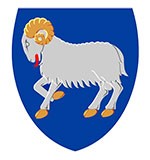 Uppskot tilKunngerðumsjóuppmerking og onnur siglingarmerkiVið heimild í § 31 a og § 49, stk. 2 í løgtingslóg nr. 165 frá 21. desember 2001 um trygd á sjónum, sum broytt við løgtingslóg nr. XX frá XX verður ásett:§ 1. Henda kunngerð ásetir reglur um vitar, sjóuppmerking, siglingarmerki, siglingarskipanir, siglingarávaringar og annað, undir hesum reglur um staðseting og uppsetan av: Flótandi ella fastari sjóuppmerking so sum sjómerki, vita, fast siglingarmerki, fráboðanarstøð, radara racon, tokulúður og annað, navigatiónsskipan og talgildari sjóuppmerking og øðrum skipanum til innrætting, sum verða settar í verk sum vegleiðing til naviagatión sum til dømis AIS AtoN, automatisk navigationsskipan,uppmerking og skelting og ljósi og øðrum við tí endamáli at navigera. Stk. 2. Sjóuppmerking, siglingarmerki, siglingarskipanir, siglingarávaringar og annað, sum er nevnt í § 1, stk. 1, skal vera í samsvari við trygd á sjónum.§ 2. Sjóvinnustýrið er myndugleiki, tá ið ræður um vitar, sjóuppmerking, siglingarmerki, siglingarskipanir, siglingarávaringar og annað, sum er nevnt í § 1, stk. 1, og avgerð ivamál í hesi kunngerð.Stk. 2. Sjóvinnustýrið hevur ábyrgd av at samskipa uppgávur millum myndugleikar, tá ið ræður um viðurskifti sambært § 1, stk. 1.Forboð§ 3. Tað er ikki loyvt at seta í verk vita, sjóuppmerking, siglingarmerki, radiovita, tokulúður, aðrar skipanir ella annað, sum er nevnt í § 1, stk. 1, uttan loyvi frá Sjóvinnustýrinum. Stk. 2. Tað er ikki loyvt at seta upp støð, skipan, lutir, lýsingarskelti, ljóslýsingar ella annað, sum er nevnt í § 1, stk. 1, sum kunnu villleiða, tarna ella kunnu tykjast at villleiða ella tarna siglandi ella aðrari ferðslu á sjónum. Stk. 3. Tað er ikki loyvt at broyta ella taka niður loyvda vita sjóuppmerking,  siglingarmerki, siglingarskipanir, siglingarávaringar og annað, sum er nevnt í § 1, stk. 1, uttan loyvi frá Sjóvinnustýrinum. Stk. 5. Tað er ikki loyvt at brúka vita, sjóuppmerking ella onnur sjómerki sum festi ella at festa í fiskireiðskap og annað. Loyvi§ 4. Sjóvinnustýrið kann eftir umsókn geva loyvi at seta upp, broyta, flyta ella taka burtur vita, sjóuppmerking, siglingarmerki, siglingarskipan, siglingarávaring og annað, sum er nevnt í § 1, stk. 1. Umsóknin skal í minsta lagi hava upplýsingar um: EndamálKnattstøðu (staðseting)Tíðarskeið (t.d. alt árið ella ávís tíðarskeið) Tíðspunkt fyri uppsetan, broyting og burturtøkuSlag av sjóuppmerkingSamskiftisupplýsingar hjá umsøkjaraSamskiftisupplýsingar hjá eigaraSamskiftisupplýsingar hjá tí, sum rekur sjóuppmerkingina, siglingarmerkið, siglingarskipanina, ella siglingarávaringina o.aStk. 2. Sjóvinnustýrið kann í loyvinum sambært stk. 1 áseta nærri treytir, undir hesum um uppsetan, rakstur, røkt, afturtøku og annað. Stk. 3. Sjóvinnustýrið kann taka avgerð um at taka loyvi sambært stk. 1 aftur, um treytirnar ikki verða fylgdar. Stk. 4. Sjóvinnustýrið kann taka avgerð um at taka loyvi sambært stk. 1 aftur, um viðurskiftini á sjónum eru at meta sum broytt við atliti at trygdini á sjónum. Stk. 5. Sjóvinnustýrið kann krevja og geva boð um, at sjóuppmerking verður sett upp. Stk. 6. Sjóvinnustýrið kann krevja og geva boð um, at broytingar verða gjørdar í verandi vita, sjóuppmerking, siglingarmerki, siglingarskipan ella siglingarávaring og øðrum við atliti at trygdini á sjónum. Stk. 7. Sjóvinnustýrið kann krevja og geva boð um, at viti, sjóuppmerking, siglingarmerki, siglingarskipan, siglingarávaring ella annað verður tikið burtur ella flutt við atliti at trygdini á sjónum.Stk. 8. Sjóvinnustýrið kann áseta nærri freist fyri, nær boð sambært stk. 4-7 skulu verða avgreidd.§ 5. Sjóvinnustýrið hevur eftirlit við vitum, sjóuppmerkingum, siglingarmerkjum, siglingarskipanum, siglingarávaringum og øðrum, sum er nevnt í § 1, stk. 1.Stk. 2. Sjóvinnustýrið tekur avgerð í málum um sjóuppmerking, siglingarmerki, siglingarskipanir, siglingarávaringar og øðrum, sum er nevnt í § 1, stk. 1, eru í samsvari við endamálini um trygd á sjónum. Stk. 3. Landsverk kann útinna eftirlit vegna Sjóvinnustýrið sambært stk. 1. Fráboðanskylda§ 6. Ein og hvør hevur skyldu at fráboða MRCC um skaða, feili, breki, manguli og annað við vita, sjóuppmerking, siglingarmerki, siglingarskipan, siglingarávaring og annað, sum er nevnt í § 1, stk. 1. Stk. 2. MRCC metir, um fráboðanir sambært stk. 1, verða varpaðar út. Metir MRCC, at ávaring eigur at verða varpað út, metir MRCC um, hvør miðil er mettur at vera hóskandi. MRCC kann varpa út umvegis heimasíðu, NAVTEX, útvarp og annað. Stk. 3. Tá ið skaði, feilur, brek, mangul og annað eru fingin í rættlag ella betraði verður hetta somuleiðis fráboðað MRCC.Stk. 4. MRCC boðar Sjóvinnustýrinum frá um viðurskifti sambært stk. 1-3.	Lýsing og kunngerð§ 7. Sjóvinnustýrið kunngerð upplýsingar um vita, sjóuppmerking, siglingarmerki, siglingarskipan ella siglingarávaring og annað, sum er nevnt í § 1, stk. 1, eftir hesi kunngerð. Stk. 2. Sjóvinnustýrið kann gera avtalu við annan myndugleika um kunngerð av upplýsingum sambært stk. 1. Stk. 3. Sjóvinnustýrið kann móttaka og lata øðrum myndugleikum upplýsingar um vita, sjóuppmerking, siglingarmerki, siglingarskipan ella siglingarávaring og annað, sum er nevnt í § 1, stk. 1. Stk. 4. Sjóvinnustýrið boðar Sjókort frá um viðurskifti, sum hava týdning fyri virksemi í Sjókort. 	Revsing§ 8. Brot á ásetingar í §§ 3 og 6 kunnu revsast við sekt.§ 9. Henda kunngerð kemur í gildi dagin eftir, at hon er kunngjørd. Samstundis fer úr gildi bekendtgørelse nr. 229 af 4. april 1989 om afmærkning m.v. i dansk afmærkningsområde.Uttanríkis- og vinnumálaráðið, 8. mai 2024Høgni Hoydallandsstýrismaður/ Herálvur JoensenDagfesting: 08.05.2024Málsnummar:24/04604Málsviðgjørt:ukUmmælistíð:Eftirkannað: